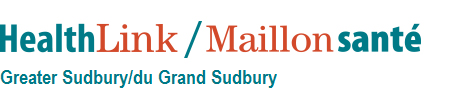 Coordinated Care Plan Update TemplateCoordinated Care Plan UpdatesChanges have been made to the following CCP domains (check all that apply). Please provide details of the update in the space provided.Documented consentThis individual has provided consent to the collection, sharing, and storage of this update with the following:  Their care team members (as identified on their Coordinated Care Plan)  North East LHIN – Home and Community Care Health Sciences North      Canadian Mental Health Association-Sudbury/Manitoulin  I confirm that I have received consent to share this update.Send this document via secure fax to the individual’s Lead Care Coordinator	Send this document via secure fax to the individual’s Lead Care Coordinator	Lead Care Coordinator Name: Agency: Fax number: Phone number: Date: Date: Individual identifiers	Individual identifiers	Individual identifiers	NELHIN – Home and Community Care CHRIS Client number: NELHIN – Home and Community Care CHRIS Client number: NELHIN – Home and Community Care CHRIS Client number: Given name: Preferred name: Surname: Date of birth (dd/mm/yyyy): Address: City: CCP domainRequired updateMy identifiersMy care teamMy health conditionsMy situation and lifestyleMy assessed health needsMy most recent hospital visitsMy current supports and servicesMy known, current medicationsMy other treatmentsMy daily routinesMy appointments and referralsMy plan to achieve my goals for careMy plan for future situationsOther relevant informationSubmitted by (Name):Submitted by (Name):Agency:Phone/email:Signature:Signature:FOR USE BY LEAD CARE COORDINATOR ONLY	Care team member notification sent to (* a fax copy of updated CCP is sent to members without HPG access to CCP)FOR USE BY LEAD CARE COORDINATOR ONLY	Care team member notification sent to (* a fax copy of updated CCP is sent to members without HPG access to CCP)FOR USE BY LEAD CARE COORDINATOR ONLY	Care team member notification sent to (* a fax copy of updated CCP is sent to members without HPG access to CCP)FOR USE BY LEAD CARE COORDINATOR ONLY	Care team member notification sent to (* a fax copy of updated CCP is sent to members without HPG access to CCP)FOR USE BY LEAD CARE COORDINATOR ONLY	Care team member notification sent to (* a fax copy of updated CCP is sent to members without HPG access to CCP)Care Team member AgencyCare Team member AgencyTeam member nameFax numberCopy of CCP attached *Yes        No Yes        No Yes        No Yes        No Yes        No Yes        No Yes        No Yes        No Yes        No Yes        No Yes        No Yes        No 